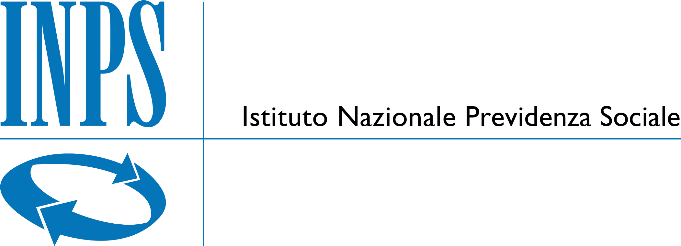 Via M.P. Toselli, n. 5, CAP 90143 – Palermo C.F. 80078750587 - P.IVA 02121151001Con riferimento alle disposizioni della lettera d’invito, con la presente si attesta che il Sig. _____________________________________C.F.:__________________________________, munito di valido documento d’identità___________________________________ n°: ________________ rilasciato da: _____________________________________________ in data____/____/_______ con scadenza al: ____/____/_______,nella qualità di:[barrare il caso che ricorre]:	rappresentante legale munito di apposita documentazione comprovante il suo ruolo;	direttore tecnico munito di apposita documentazione comprovante il suo ruolo;	procuratore munito di regolare procura per atto pubblico o scrittura privata autenticata;	persona appositamente incaricata dal legale rappresentante, munito di apposita delega completa della copia del documento di identità del delegante; dell’Operatore Economico: ___________________________________________________con sede in: ______________________________________________________ prov.: _____Partita I.V.A.: _____________________________, C.F._______________________________FAX_____________________, e-mail_____________________________________________il giorno: ____/____/_______, alle ore: ____: _____, accompagnato dal funzionario INPS a tale scopo designato dal Responsabile Unico del Procedimento, ha provveduto ad effettuare il sopralluogo assistito prescritto obbligatoriamente dalla Lettera di Invito presso ________________.per l’Operatore economico						per la Stazione AppaltanteDELEGA AL DIPENDENTE (allegare copia documento di identità del delegante)Il/La sottoscritto/a:	,nella sua qualità di [indicare la carica sociale]: 	dell’ Operatore: 	con sede in: 	Prov.: _____alla via/piazza: 	n°: _______Partita IVA: __________________________,dichiara sotto la propria personale responsabilità ai sensi del d.P.R. n° 445/2000 che il signor: _________________________________ c.f.: _________________________ è dipendente dell’ Operatore suddetto e, pertanto, lo delega in sua vece ad esperire il sopralluogo in epigrafe.Data, ____/_____/________ 		  [timbro Operatore] Firma_______________________ISTITUTO NAZIONALE PREVIDENZA SOCIALEDirezione regionale SiciliaALLEGATO C) ALLA LETTERA DI INVITOATTESTATO DI AVVENUTO SOPRALLUOGO Procedura negoziata, indetta ai sensi dell’art. 36, comma 2, lettera b), del D.Lgs. n. 50/2016, mediante Richiesta di Offerta (RdO) sul Mercato Elettronico della Pubblica Amministrazione (MEPA), con aggiudicazione mediante criterio del minor prezzo ai sensi dell’articolo 95, comma 4 del D.Lgs. 50/12016, volta all’affidamento di « Lavori di adeguamento gruppi pressurizzazione impianto spegnimento water mist e naspi da realizzare nello stabile di via Libertà, n.137/A – Catania”.CIG: 8515445F80- CUP:  F66E19000160005